The Voice Gavel Club Markham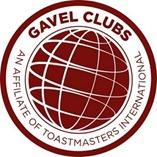 351 Ferrier St Unit 3, 2nd FloorMarkham, ON L3R 5Z2__________________________________________________________________Gavel Club Agenda- 8th MeetingAgenda of 8th Meeting l Friday January 23rd, 2015 l 6:45-9:30pm ToastmasterYaleTable Topic MasterTBAUm-Ah CounterMandyTable Topic EvaluatorTBATimerRosieTable Topic SpeakersMs. Zaidi’s selectionHumorous  SpeechAriel, Albert, David ChenPersuasive Speech Felix, Ziyin, Katherine, JaneHumorous Speech EvaluatorPiao, Allen, RachelPersuasive Speech EvaluatorAlex, Cheng Yew, Tiger, RaySet up(6:45 pm):Clean upJonathan, James, Jim, ChristineClean upVictoria, Ashley, Ethan, Eric7:00 p.m.Call the meeting to order – Fellowship and Oath-National Anthem7:05 p.m.Toastmaster- Introduce Role Players Word of the Day7:20 p.m.Humorous Speech -  Ariel, Albert, David Chen(3-5 min) (Time Signal- Green: 3 min. Yellow: 4 min. Red: 5 min.)x37:35 p.m.Evaluators– Piao, Allen, Rachel(1-2min) (Time Signal- Green: 1min. Yellow: 1:30 min. Red: 2min.)x37:45 p.m.Persuasive Speech- Felix, Ziyin, Katherine, Jane(3-5 min) (Time Signal- Green: 3 min. Yellow: 4 min. Red: 5 min.)x48:15 p.m.Evaluators – Alex, Cheng Yew, Tiger, Ray (1-2min) (Time Signal- Green: 1min. Yellow: 1:30 min. Red: 2min.)x48:25 p.m.~10 MINUTES BREAK~8:35 p.m. Table Topics – Ms. Zaidi’s Selection(1-2min) (Time Signal- Green: 1min. Yellow: 1:30 min. Red: 2min.)8:45 p.m. Evaluator – TBA(1-2min) (Time Signal- Green: 2 min. Yellow: 3 min. Red: 4 min.)8:50 p.m.Educational Capsule- James and Jonathan9:20 p.m.Announcements- Ms. Zaidi9:30 p.m.Adjourn the meeting 